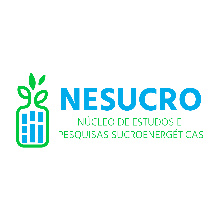 FICHA DE INSCRIÇÃO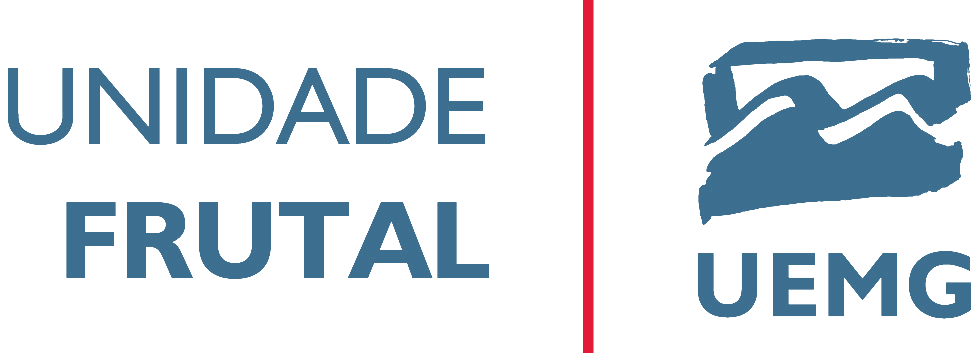 Nome Completo:Nome Completo:Nome Completo:RG:RG:RG:CPF:CPF:CPF:Data de nascimento:Data de nascimento:Data de nascimento:Endereço:Endereço:Endereço:Cidade:Cidade:Cidade:E-mail:E-mail:E-mail:Telefone Celular:Telefone Celular:Telefone Celular:Graduação:Graduação:Graduação:Ano de Graduação:Ano de Graduação:Ano de Graduação:Pós-Graduação:Pós-Graduação:Pós-Graduação:Experiências profissionais:Experiências profissionais:Experiências profissionais:Data de inscrição:Data de inscrição:Data de inscrição:Nome completo:                                                                Assinatura:Nome completo:                                                                Assinatura:Nome completo:                                                                Assinatura: